山西兰花科技创业股份有限公司大阳煤矿分公司煤泥烘干系统建设项目竣工环境保护验收监测报告表	   建设单位: 山西兰花科技创业股份有限公司大阳煤矿分公司编制单位：山西中智瑞洁环保工程有限公司2018年12月表一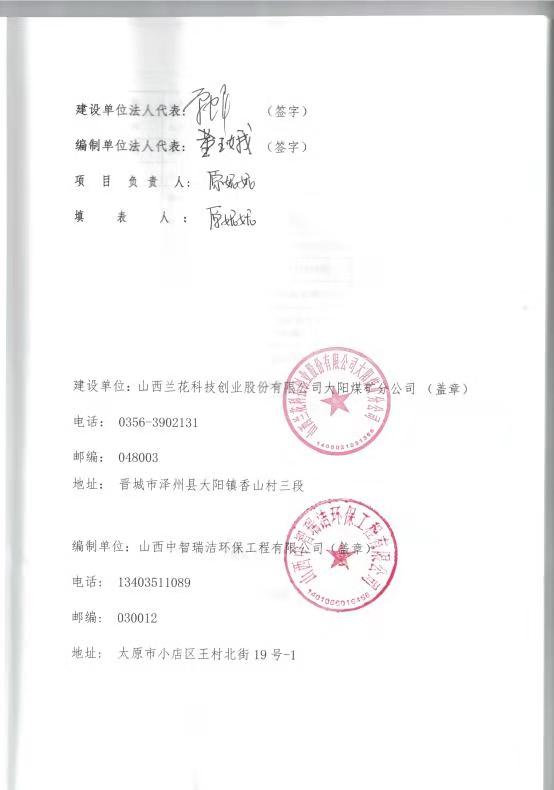 表二表三表四表五表六表七表八建设项目名称山西兰花科技创业股份有限公司大阳煤矿分公司煤泥烘干系统建设项目山西兰花科技创业股份有限公司大阳煤矿分公司煤泥烘干系统建设项目山西兰花科技创业股份有限公司大阳煤矿分公司煤泥烘干系统建设项目山西兰花科技创业股份有限公司大阳煤矿分公司煤泥烘干系统建设项目山西兰花科技创业股份有限公司大阳煤矿分公司煤泥烘干系统建设项目建设单位名称山西兰花科技创业股份有限公司大阳煤矿分公司山西兰花科技创业股份有限公司大阳煤矿分公司山西兰花科技创业股份有限公司大阳煤矿分公司山西兰花科技创业股份有限公司大阳煤矿分公司山西兰花科技创业股份有限公司大阳煤矿分公司建设项目性质新建√改扩建  技改  迁建新建√改扩建  技改  迁建新建√改扩建  技改  迁建新建√改扩建  技改  迁建新建√改扩建  技改  迁建建设地点山西兰花科技创业股份有限公司大阳煤矿分公司洗煤厂厂区南部山西兰花科技创业股份有限公司大阳煤矿分公司洗煤厂厂区南部山西兰花科技创业股份有限公司大阳煤矿分公司洗煤厂厂区南部山西兰花科技创业股份有限公司大阳煤矿分公司洗煤厂厂区南部山西兰花科技创业股份有限公司大阳煤矿分公司洗煤厂厂区南部主要产品名称煤泥煤泥煤泥煤泥煤泥设计生产能力设计年处理湿煤泥5.78万吨/年，烘干后煤泥2.89万吨/年设计年处理湿煤泥5.78万吨/年，烘干后煤泥2.89万吨/年设计年处理湿煤泥5.78万吨/年，烘干后煤泥2.89万吨/年设计年处理湿煤泥5.78万吨/年，烘干后煤泥2.89万吨/年设计年处理湿煤泥5.78万吨/年，烘干后煤泥2.89万吨/年实际生产能力年处理湿煤泥5.78万吨/年，烘干后煤泥2.89万吨/年年处理湿煤泥5.78万吨/年，烘干后煤泥2.89万吨/年年处理湿煤泥5.78万吨/年，烘干后煤泥2.89万吨/年年处理湿煤泥5.78万吨/年，烘干后煤泥2.89万吨/年年处理湿煤泥5.78万吨/年，烘干后煤泥2.89万吨/年建设项目环评时间2017年8月开工建设时间2017年12月2017年12月2017年12月调试时间2018年6月11日至8月11日验收现场监测时间2018年8月4日至5日2018年8月4日至5日2018年8月4日至5日环评报告表审批部门晋城市环境保护局环评报告表编制单位北京文华东方环境科技有限公司北京文华东方环境科技有限公司北京文华东方环境科技有限公司环保设施设计单位高平市蓝天洁能工程有限公司环保设施施工单位高平市蓝天洁能工程有限公司高平市蓝天洁能工程有限公司高平市蓝天洁能工程有限公司投资总概算531.36万元环保投资总概算184万元比例34.6%实际总概算531.36万元环保投资184万元比例34.6%验收监测依据建设项目环境保护相关法律、法规和规章制度（1）《中华人民共和国环境保护法》，（2015年1月1日起施行）；（2）《中华人民共和国水污染防治法》（2018年1月1日起施行）；（3）《中华人民共和国大气污染防治法》，（ 2016年1月1日施行）；（4）《中华人民共和国环境噪声污染防治法》，（1997年3月1日起施行）；（5）《中华人民共和国固体废物污染环境防治法》，2015年4月1日起施行）；（6）《建设项目环境保护管理条例》，（2017年10月1日起施行）；（7）《山西省环境保护条例》，（2017年3月1日起施行）。2、建设项目竣工环境保护验收技术规范（1）《关于规范建设单位自主开展建设项目竣工环境保护验收的通知》（环境保护部）；（2）《建设项目环境影响评价文件审批及建设单位自主开展环境保护设施验收工作指引（试行）》；（3）《建设项目竣工环境保护验收技术指南 污染影响类》（生态环境部）；3、建设项目环境影响报告表及其审批部门审批决定（1）《山西兰花科技创业股份有限公司大阳煤矿分公司煤泥烘干系统建设项目环境影响报告表》（北京文华东方环境科技有限公司，2017年8月）；（2）晋城市环境保护局关于《山西兰花科技创业股份有限公司大阳煤矿分公司煤泥烘干系统建设项目环境影响报告表》的审批意见，晋市环审[2017]94号。建设项目环境保护相关法律、法规和规章制度（1）《中华人民共和国环境保护法》，（2015年1月1日起施行）；（2）《中华人民共和国水污染防治法》（2018年1月1日起施行）；（3）《中华人民共和国大气污染防治法》，（ 2016年1月1日施行）；（4）《中华人民共和国环境噪声污染防治法》，（1997年3月1日起施行）；（5）《中华人民共和国固体废物污染环境防治法》，2015年4月1日起施行）；（6）《建设项目环境保护管理条例》，（2017年10月1日起施行）；（7）《山西省环境保护条例》，（2017年3月1日起施行）。2、建设项目竣工环境保护验收技术规范（1）《关于规范建设单位自主开展建设项目竣工环境保护验收的通知》（环境保护部）；（2）《建设项目环境影响评价文件审批及建设单位自主开展环境保护设施验收工作指引（试行）》；（3）《建设项目竣工环境保护验收技术指南 污染影响类》（生态环境部）；3、建设项目环境影响报告表及其审批部门审批决定（1）《山西兰花科技创业股份有限公司大阳煤矿分公司煤泥烘干系统建设项目环境影响报告表》（北京文华东方环境科技有限公司，2017年8月）；（2）晋城市环境保护局关于《山西兰花科技创业股份有限公司大阳煤矿分公司煤泥烘干系统建设项目环境影响报告表》的审批意见，晋市环审[2017]94号。建设项目环境保护相关法律、法规和规章制度（1）《中华人民共和国环境保护法》，（2015年1月1日起施行）；（2）《中华人民共和国水污染防治法》（2018年1月1日起施行）；（3）《中华人民共和国大气污染防治法》，（ 2016年1月1日施行）；（4）《中华人民共和国环境噪声污染防治法》，（1997年3月1日起施行）；（5）《中华人民共和国固体废物污染环境防治法》，2015年4月1日起施行）；（6）《建设项目环境保护管理条例》，（2017年10月1日起施行）；（7）《山西省环境保护条例》，（2017年3月1日起施行）。2、建设项目竣工环境保护验收技术规范（1）《关于规范建设单位自主开展建设项目竣工环境保护验收的通知》（环境保护部）；（2）《建设项目环境影响评价文件审批及建设单位自主开展环境保护设施验收工作指引（试行）》；（3）《建设项目竣工环境保护验收技术指南 污染影响类》（生态环境部）；3、建设项目环境影响报告表及其审批部门审批决定（1）《山西兰花科技创业股份有限公司大阳煤矿分公司煤泥烘干系统建设项目环境影响报告表》（北京文华东方环境科技有限公司，2017年8月）；（2）晋城市环境保护局关于《山西兰花科技创业股份有限公司大阳煤矿分公司煤泥烘干系统建设项目环境影响报告表》的审批意见，晋市环审[2017]94号。建设项目环境保护相关法律、法规和规章制度（1）《中华人民共和国环境保护法》，（2015年1月1日起施行）；（2）《中华人民共和国水污染防治法》（2018年1月1日起施行）；（3）《中华人民共和国大气污染防治法》，（ 2016年1月1日施行）；（4）《中华人民共和国环境噪声污染防治法》，（1997年3月1日起施行）；（5）《中华人民共和国固体废物污染环境防治法》，2015年4月1日起施行）；（6）《建设项目环境保护管理条例》，（2017年10月1日起施行）；（7）《山西省环境保护条例》，（2017年3月1日起施行）。2、建设项目竣工环境保护验收技术规范（1）《关于规范建设单位自主开展建设项目竣工环境保护验收的通知》（环境保护部）；（2）《建设项目环境影响评价文件审批及建设单位自主开展环境保护设施验收工作指引（试行）》；（3）《建设项目竣工环境保护验收技术指南 污染影响类》（生态环境部）；3、建设项目环境影响报告表及其审批部门审批决定（1）《山西兰花科技创业股份有限公司大阳煤矿分公司煤泥烘干系统建设项目环境影响报告表》（北京文华东方环境科技有限公司，2017年8月）；（2）晋城市环境保护局关于《山西兰花科技创业股份有限公司大阳煤矿分公司煤泥烘干系统建设项目环境影响报告表》的审批意见，晋市环审[2017]94号。建设项目环境保护相关法律、法规和规章制度（1）《中华人民共和国环境保护法》，（2015年1月1日起施行）；（2）《中华人民共和国水污染防治法》（2018年1月1日起施行）；（3）《中华人民共和国大气污染防治法》，（ 2016年1月1日施行）；（4）《中华人民共和国环境噪声污染防治法》，（1997年3月1日起施行）；（5）《中华人民共和国固体废物污染环境防治法》，2015年4月1日起施行）；（6）《建设项目环境保护管理条例》，（2017年10月1日起施行）；（7）《山西省环境保护条例》，（2017年3月1日起施行）。2、建设项目竣工环境保护验收技术规范（1）《关于规范建设单位自主开展建设项目竣工环境保护验收的通知》（环境保护部）；（2）《建设项目环境影响评价文件审批及建设单位自主开展环境保护设施验收工作指引（试行）》；（3）《建设项目竣工环境保护验收技术指南 污染影响类》（生态环境部）；3、建设项目环境影响报告表及其审批部门审批决定（1）《山西兰花科技创业股份有限公司大阳煤矿分公司煤泥烘干系统建设项目环境影响报告表》（北京文华东方环境科技有限公司，2017年8月）；（2）晋城市环境保护局关于《山西兰花科技创业股份有限公司大阳煤矿分公司煤泥烘干系统建设项目环境影响报告表》的审批意见，晋市环审[2017]94号。验收监测评价标准、标号、级别、限值1、废气本项目热风炉排放的废气参照执行《锅炉大气污染物排放标准》（GB13271-2014）表3燃煤锅炉大气污染物特别排放限值，具体限值见表1-1：表1-1  大气污染物排放标准值无组织排放粉尘执行《煤炭工业污染物排放标准》（GB20426-2006）中表5 无组织排放限值，具体数据见表1-2。表1-2  煤炭工业污染物排放标准2、废水生活污水：本项目不新建办公区和职工生活区，生产办公和职工生活全部依托大阳煤矿的办公和生活设施。生产废水：项目产生的废水主要为脱硫塔产生的循环水，循环水全部经废水沉淀池沉淀处理后回用，不外排。3、噪声运营期项目厂界噪声执行《工业企业厂界环境噪声排放标准》(GB12348-2008)2类标准。具体标准值见表1-3。表1-3  工业企业厂界环境噪声排放标准 单位：dB（A）4、固体废物本项目产生的一般固体废弃物应执行《一般工业固体废物贮存、处置场污染控制标准》（GB18599－2001）及 2013 年修改单要求。污染物总量控制指标本项目热风炉废气排放口为企业主要排放口，排污许可证许可污染物排放总量指标为：（1）颗粒物：1.547t/a；（2）SO2：4.614t/a；（3）NOx：15.27t/a。1、废气本项目热风炉排放的废气参照执行《锅炉大气污染物排放标准》（GB13271-2014）表3燃煤锅炉大气污染物特别排放限值，具体限值见表1-1：表1-1  大气污染物排放标准值无组织排放粉尘执行《煤炭工业污染物排放标准》（GB20426-2006）中表5 无组织排放限值，具体数据见表1-2。表1-2  煤炭工业污染物排放标准2、废水生活污水：本项目不新建办公区和职工生活区，生产办公和职工生活全部依托大阳煤矿的办公和生活设施。生产废水：项目产生的废水主要为脱硫塔产生的循环水，循环水全部经废水沉淀池沉淀处理后回用，不外排。3、噪声运营期项目厂界噪声执行《工业企业厂界环境噪声排放标准》(GB12348-2008)2类标准。具体标准值见表1-3。表1-3  工业企业厂界环境噪声排放标准 单位：dB（A）4、固体废物本项目产生的一般固体废弃物应执行《一般工业固体废物贮存、处置场污染控制标准》（GB18599－2001）及 2013 年修改单要求。污染物总量控制指标本项目热风炉废气排放口为企业主要排放口，排污许可证许可污染物排放总量指标为：（1）颗粒物：1.547t/a；（2）SO2：4.614t/a；（3）NOx：15.27t/a。1、废气本项目热风炉排放的废气参照执行《锅炉大气污染物排放标准》（GB13271-2014）表3燃煤锅炉大气污染物特别排放限值，具体限值见表1-1：表1-1  大气污染物排放标准值无组织排放粉尘执行《煤炭工业污染物排放标准》（GB20426-2006）中表5 无组织排放限值，具体数据见表1-2。表1-2  煤炭工业污染物排放标准2、废水生活污水：本项目不新建办公区和职工生活区，生产办公和职工生活全部依托大阳煤矿的办公和生活设施。生产废水：项目产生的废水主要为脱硫塔产生的循环水，循环水全部经废水沉淀池沉淀处理后回用，不外排。3、噪声运营期项目厂界噪声执行《工业企业厂界环境噪声排放标准》(GB12348-2008)2类标准。具体标准值见表1-3。表1-3  工业企业厂界环境噪声排放标准 单位：dB（A）4、固体废物本项目产生的一般固体废弃物应执行《一般工业固体废物贮存、处置场污染控制标准》（GB18599－2001）及 2013 年修改单要求。污染物总量控制指标本项目热风炉废气排放口为企业主要排放口，排污许可证许可污染物排放总量指标为：（1）颗粒物：1.547t/a；（2）SO2：4.614t/a；（3）NOx：15.27t/a。1、废气本项目热风炉排放的废气参照执行《锅炉大气污染物排放标准》（GB13271-2014）表3燃煤锅炉大气污染物特别排放限值，具体限值见表1-1：表1-1  大气污染物排放标准值无组织排放粉尘执行《煤炭工业污染物排放标准》（GB20426-2006）中表5 无组织排放限值，具体数据见表1-2。表1-2  煤炭工业污染物排放标准2、废水生活污水：本项目不新建办公区和职工生活区，生产办公和职工生活全部依托大阳煤矿的办公和生活设施。生产废水：项目产生的废水主要为脱硫塔产生的循环水，循环水全部经废水沉淀池沉淀处理后回用，不外排。3、噪声运营期项目厂界噪声执行《工业企业厂界环境噪声排放标准》(GB12348-2008)2类标准。具体标准值见表1-3。表1-3  工业企业厂界环境噪声排放标准 单位：dB（A）4、固体废物本项目产生的一般固体废弃物应执行《一般工业固体废物贮存、处置场污染控制标准》（GB18599－2001）及 2013 年修改单要求。污染物总量控制指标本项目热风炉废气排放口为企业主要排放口，排污许可证许可污染物排放总量指标为：（1）颗粒物：1.547t/a；（2）SO2：4.614t/a；（3）NOx：15.27t/a。1、废气本项目热风炉排放的废气参照执行《锅炉大气污染物排放标准》（GB13271-2014）表3燃煤锅炉大气污染物特别排放限值，具体限值见表1-1：表1-1  大气污染物排放标准值无组织排放粉尘执行《煤炭工业污染物排放标准》（GB20426-2006）中表5 无组织排放限值，具体数据见表1-2。表1-2  煤炭工业污染物排放标准2、废水生活污水：本项目不新建办公区和职工生活区，生产办公和职工生活全部依托大阳煤矿的办公和生活设施。生产废水：项目产生的废水主要为脱硫塔产生的循环水，循环水全部经废水沉淀池沉淀处理后回用，不外排。3、噪声运营期项目厂界噪声执行《工业企业厂界环境噪声排放标准》(GB12348-2008)2类标准。具体标准值见表1-3。表1-3  工业企业厂界环境噪声排放标准 单位：dB（A）4、固体废物本项目产生的一般固体废弃物应执行《一般工业固体废物贮存、处置场污染控制标准》（GB18599－2001）及 2013 年修改单要求。污染物总量控制指标本项目热风炉废气排放口为企业主要排放口，排污许可证许可污染物排放总量指标为：（1）颗粒物：1.547t/a；（2）SO2：4.614t/a；（3）NOx：15.27t/a。工程建设内容：1、项目概况山西兰花科技创业股份有限公司大阳煤矿分公司拟投资531.36万元在其洗煤厂厂区内新建煤泥烘干系统项目，受分公司委托，北京文华东方环境科技有限公司于2017年8月编制完成《山西兰花科技创业股份有限公司大阳煤矿分公司煤泥烘干系统建设项目环境影响报告表》，该项目环评报告于2017年11月15日通过晋城市环境保护局审批，审批文号为晋市环审[2017]94号。本项目于2017年12月开工，2018年5月建设完成。山西兰花科技创业股份有限公司大阳煤矿分公司于2018年6月4日在公司网站进行了项目环保设施竣工公示，2018年6月11日进行了项目环保设施调试公示，调试时间为：6月11日至8月11日。因本项目新增了1个废气排放口，根据《排污许可管理办法》的有关规定，山西兰花科技创业股份有限公司大阳煤矿分公司于6月22日向晋城市环境保护局提交了变更排污许可证的申请，并于2018年7月23日取得了变更后的排污许可证，排污许可证编号：14052506100313-0500。根据《建设项目竣工环境保护验收暂行办法》的有关规定，山西兰花科技创业股份有限公司大阳煤矿分公司于2018年7月24日启动了验收工作，本次验收工作委托山西中智瑞洁环保工程有限公司组织开展，通过采取查阅项目相关资料、现场踏勘等多种方式，对项目的环保手续履行情况、项目建成情况、环境保护设施建设情况开展了自查，确定了验收范围和内容。验收范围：煤泥烘干系统建设项目。验收内容：（1）废水──工程污水排放情况为检查内容；（2）废气──工程热风炉废气排放情况及无组织颗粒物排放情况，为具体监测内容；（3）噪声──工程厂界噪声，为具体监测内容；（4）固体废物──工程产生的固体废物处置情况为检查内容；（5）工程环评及环评批复落实情况、环保设施的建设运行情况、环保机构及规章制度建设情况等，为检查内容。根据《中华人民共和国环境保护法》和《建设项目环境保护管理条例》（国务院第682号令）等有关规定，山西兰花科技创业股份有限公司大阳煤矿分公司委托山西高创环保检测有限公司于2018年8月4日至5日进行了竣工验收监测并出具监测报告。山西中智瑞洁环保工程有限公司根据现场调查情况和监测报告按照生态环境部《建设项目竣工环境保护验收技术指南 污染影响类》要求编制完成该项目的竣工环境保护验收报告。2、生产规模及产品方案本项目年处理湿煤泥5.78万吨（含水率30%），经烘干后产品方案见下表：表2-1  本项目产品方案3、工程组成及建设内容（1）主要建设内容本项目环评及其批复决定建设的主要工程内容见表2-2：表2-2  建设项目组成一览表（2）主要设备 本项目环评及其批复决定配备的主要设备见表2-3：表2-3  本项目主要设备一览表（3）主要建筑物大阳煤矿洗煤厂干燥压滤车间建设三层钢筋混凝土结构厂房，建筑面积约1131m2。配套建设运输设备走廊、产品下料仓及集水池。环评及其批复决定建设的主要建筑物见表2-4：表2-4  项目主要建筑物一览表劳动定员和生产组织本项目劳动定员24人，年工作时间330天，设备运行三班制，两班生产，一班检修，日烘干16小时。项目无办公生活设施，职工办公生活依托大阳煤矿。原辅材料消耗及水平衡：1、主要原辅材料及燃料原辅材料及能源消耗表见表2-5。表2-5  原辅材料及能源消耗表2、水源及水平衡（1）给水项目生活用水取自厂区内的深井，生产用水来自矿井水处理站的出水。①循环水本项目用水环节为脱硫塔循环水补充水。本项目燃烧炉产生的烟气经旋风除尘器、气箱脉冲除尘器及脱硫塔处理，除尘过程中高温烟气及除尘灰会带走部分水分，每天脱硫系统需补充水分。本项目脱硫塔循环水量为1.25m3/h，每天补水量为循环水量的2%，每天需补充的新鲜水量为0.4m3/d。②车间用水本项目烘干车间面积1131m2 ，日清洗用水量为1.2m3/d。③生活用水本项目排水依托大阳煤矿。综上，本项目全年用水量528m3/a。（2）排水本项目脱硫塔的循环水闭路循环，不外排。本项目排水依托大阳煤矿。表2-6  本项目用排水量统计表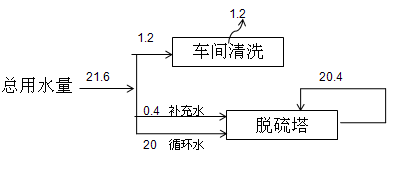 图2-1  项目水平衡图（m3/d）主要工艺流程及产污环节（附处理工艺流程图，标出产污节点）：1、工艺流程本项目选用的是MG2518滚筒干燥机，洗煤厂产生的煤泥经管道输送至压滤车间压滤后，其水分含量约30%，再由输送皮带送入滚筒干燥机后，由螺旋推进器推入滚筒干燥机内，由燃烧炉产生的600℃的高温烟气从中穿过湿物料预热并蒸发部分水分。随滚筒的不断回转，物料与烟气进行较为充分的质热交换，物料中的水分也就不断被蒸发，最终得到干燥后的煤泥水分在15%左右。经干燥筒生产的产品首先进入封闭式出料箱，出料箱上端开口由引风机将废气引入到旋风除尘器和气箱脉冲袋式除尘器后，再经过脱硫塔进行脱硫除尘，最终经引风机引出通过21m高烟囱排放。项目工艺流程图见图2-2。 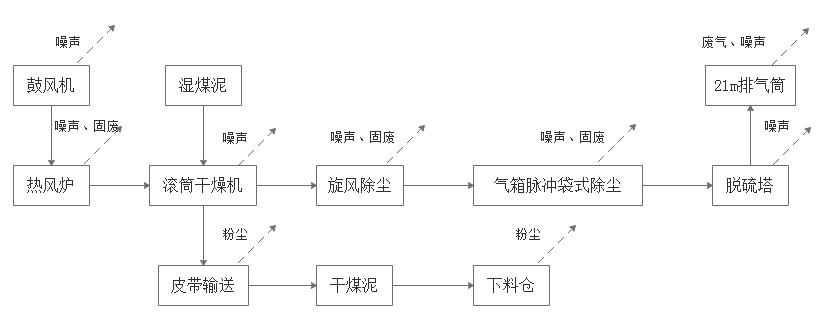 图2-2  本项目工艺流程及产污环节示意图    2、滚筒干燥机工作原理煤泥由螺旋推进器推入滚筒干燥机后由大倾角导料板（1 区间）将其迅速导向倾斜扬料板（2 区间），并随滚筒的转动和筒体的倾斜度，自筒底提至筒顶而落下，形成“料幕”，高温烟气从中穿过使湿煤泥预热并蒸发部分水分，当物料又被提起、洒落重复几次后，移动到活动蓖条式翼板（3 区间）段，预热过的活动蓖条式翼板夹带物料提起洒落重复多次，与物料形成传导和对流质热交换，当物料移动到第四区间即带有清扫装置的圆弧形扬料板时，物料在滚筒内的最低处时，就将清扫链条压在最下面，同时将链条在上部空间接受的热量传递给物料，随滚筒的转动，物料又被提起、洒落，再次与烟气进行较为充分的质热交换。同时，圆弧内侧的清扫链条自动滑下，把扬料板内壁粘附的物料清扫下来，当清扫链条随滚筒转过垂线以后又在圆弧形扬料板背面拖动将粘附在扬料板外壁的物料清扫下来。随滚筒的不断回转，清扫装置配合圆弧形扬料板重复上述过程，即提升物料、洒落物料、清扫扬料板内壁、清扫扬料板外壁、清扫链条又被埋在物料中再重复提升，不断进行质热交换。物料中的水分也就不断被蒸发，当物料移动到第五区间时，一部分物料经干燥便从扬料板蓖条的间隙漏下，不再参与提升，另一种湿的物料仍然留在扬料板圆弧内，被提升、洒落、干燥。物料到达第六区间时，物料与烟气基本完成质热交换，物料成为干后产品，烟气成为废气，为减少扬尘，第六区间不设扬料板，使物料滑落至排料箱，完成整个干燥过程。主要污染源、污染物处理和排放（附处理流程示意图，标出废水、废气、厂界噪声监测点位）1、废水（1）生产废水本项目生产过程的废水主要为脱硫塔的循环水，水质简单，闭路循环，不外排。该部分生产废水进入车间的沉淀池，经沉淀池沉淀后，上清液循环回用，沉淀池底泥送压滤车间压滤。（2）生活废水烘干车间作业人员下班后回家或住职工宿舍，厂内生活污水排放依托大阳煤矿。本项目运营期产生的废水可得到有效处置，对周围环境的影响较小。表3-1  废水治理情况一览表2、废气本项目在运营期的大气污染源主要是热风炉产生的颗粒物、二氧化硫、氮氧化物，原料储存、下料仓、运输等工序中产生的粉尘。（1）热风炉烟气污染及其治理措施本项目采用3#煤作燃料，燃烧过程产生的烟气中主要有颗粒物、SO2、NOX等大气污染物。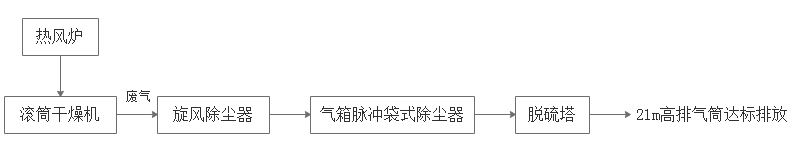 图3-1  热风炉废气处理工艺流程图（2）粉尘污染及其治理措施本项目生产过程中的粉尘主要来自于热风炉燃烧产生的烟气、皮带输送、成品下料仓及运输等过程中产生的粉尘。其中热风炉燃烧产生的粉尘为有组织排放，其余为无组织排放。①皮带输送本项目生产过程中，由皮带输送机负责各设备间物料的输送，在输送及转载点处，会产生一定量的颗粒物，干燥后的煤泥输送及转载过程中易产尘。本项目输送皮带在全封闭车间内，可确保90%以上粉尘不向外环境扩散。②成品下料仓成品下料过程会产生粉尘。本项目下料口为封闭式，且安装有转接口，可确保90%以上粉尘不向外环境扩散。③产品装车过程中产生的粉尘本项目下料仓底部设有全封闭式卸灰装置，对出料管进行耐磨布袋软连接，出灰时将出料布袋直接通入密闭运输车辆，通过控制下料速度，可有效控制粉尘产生。该过程粉尘产生量很小。④运输过程产生的扬尘本项目营运期年需要煤炭5655t/a，运输车辆出入频繁。汽车运输时由于碾压卷带会产生扬尘，属无组织排放，会对沿途道路两侧环境造成一定的影响。本项目在车辆上加盖防尘布，道路每天实施洒水抑尘作业4～5次，可使扬尘量减少90%左右。表3-4  本项目大气污染物排放及治理措施一览表根据以上分析，在落实本环评提出的环保措施后，本项目运营期对周围大气环境的影响较小。表3-5  废气治理情况一览表3、噪声（1）设备噪声项目噪声主要为热风炉、气箱脉冲袋式除尘器、脱硫塔、引风机等产生的噪声，噪声源强在70～100dB(A)之间，本项目生产设备采取的措施见表3-4。 表3-6  项目主要噪声源及防治措施采取措施后的声源噪声值为59～75dB(A)，经距离衰减可实现厂界噪声达标排放，满足《工业企业厂界环境噪声排放标准》（GB12348-2008）中2类声环境功能区标准限值。评价补充要求：①厂房在选用新设备时，优先选用低噪环保设备，从声源上降低噪声；②车间周边及空地设绿化，选择阔叶树种，乔灌结合；③加强个人防护，如给长期在高噪声环境中工作的人员配发防噪耳塞、耳罩，有条件时应设置岗位隔声间等。（2）车辆噪声车辆在行驶中会产生噪声，通过控制车速，禁止鸣笛，并尽量减少夜间运输，可有效降低运输车辆噪声影响。4、固体废物本项目运营过程产生的固体废物主要是燃烧炉产生的炉渣、收尘灰、沉淀池底泥和职工生活垃圾。（1）收集的除尘灰本项目除尘器产生的除尘灰收集运至大阳煤矿煤矸石砖厂原料堆作制砖原料，达到综合利用的目的。（2）热风炉产生的炉渣本项目热风炉采用RML-10型，产生的炉渣全部全部运至大阳煤矿煤矸石砖厂原料堆作制砖原料，达到综合利用的目的。（3）沉淀池底泥本项目产生的烟气经旋风除尘器+气箱脉冲袋式除尘器+脱硫塔处理，脱硫塔产生的废水经车间的沉淀池沉淀处理，处理后的上清液回用。项目沉淀池产生的底泥属于煤泥，产生的底泥送至压滤车间进行压滤，达到综合利用的目的。（4）脱硫塔脱硫渣本项目脱硫塔产生的脱硫渣送至全部运至大阳煤矿煤矸石砖厂原料堆作制砖原料。（5）生活垃圾本项目劳动定员24人，按每人每天 0.5kg 计算，则项目生活垃圾产生量为3.96t/a。车间设有垃圾桶5个，由大阳煤矿环卫部门定期清理。综上所述，本项目运营期产生的固体废物采取以上防治措施后可得到有效处置，对周围环境的影响较小。表3-8  固体废物处置情况一览表建设项目环境影响报告表主要结论及审批部门审批决定：1、环境影响报告表主要结论及建议（摘录）表4-1  环境影响报告表主要结论及建议（摘录） 2、审批部门审批决定本项目于2017年11月15日由晋城市环境保护局审批通过，并出具审批意见。原文抄录如下：山西兰花科技创业股份有限公司大阳煤矿分公司：你公司申报的《煤泥烘干系统建设项目环境影响报告表》（以下简称《报告表》）收悉，经我局审查研究，现对《报告表》批复如下：一、原则同意专家技术审查意见。该《报告表》编制格式规范，依据齐全，工程分析清楚，重点突出，现状评价结论符合当地环境实际状况，预测评价较详实，评价结论可信，《报告表》可以作为工程建设和环境管理的依据。二、本项目厂址位于大阳镇大阳煤矿分公司洗煤厂厂区内，主要建设内容包括：新建一座1131m2烘干车间，为三层钢筋混凝土结构，一层主要布置热风炉、滚筒干燥机、干煤泥运输、除尘水泵和车间供配电控制系统等设备；二层布置压滤煤泥运输设备和除尘设备等；三层布置压滤设备等，设计年处理湿煤泥5.78万吨/年，烘干后煤泥2.89万吨/年，在严格采取环评报告规定的环保措施后，对周围环境影响较小，项目的建设符合环境可行性要求。三、你公司在项目的建设、运行过程中要严格按环评要求做好以下各项环保工作，确保各类污染物稳定达标排放。1、热风炉要配备完善的污染防治设施，采取有效的环保措施，确保污染物排放达到《锅炉大气污染物排放标准》（GB13271-2014）的燃煤锅炉特别排放标准限值，即颗粒物30mg/m3，二氧化硫200mg/m3，氮氧化物30mg/m3，处理后的烟气经20m高烟囱达标排放。2、生产生活废水综合利用不外排。3、做好原料和产品储存、输送等环节的封闭、降尘工作，尽可能减少无组织排放。四、工程建设必须严格执行环境保护设施与主体工程同时设计、同时施工、同时投产使用的环境保护“三同时”制度，泽州县环保局要做好该项目施工和运行期间的环境保护监督检查工作。晋城市环境保护局2017年11月15日审批意见落实情况详见下表4-2：表4-2  环评审批意见落实情况 验收监测质量保证及质量控制：验收监测质量保障体系：（1）严格按照《环境监测技术规范》和有关环境监测质量保证的要求进行样品采集、保存、分析等，全程进行质量控制。（2）参加本项目监测人员均持证上岗，监测仪器均经计量部门检定合格并在有效期内。（3）废气采样前对仪器流量计进行校准，并检查气密性；采样和分析过程严格按照GB16297-1996和《空气和废气监测分析方法》（第四版）进行。（4）声级计测量前后均经标准声源校准且合格，测试时无雨雪，无雷电，风速小于5.0m/s。（5）监测数据严格执行三级审核制度。2、监测分析方法（1）噪声    （2）废气3、监测仪器校准（1）噪声监测仪器（2）废气监测仪器验收监测内容：1、厂界噪声表6-1  噪声监测内容厂界噪声测点示意图：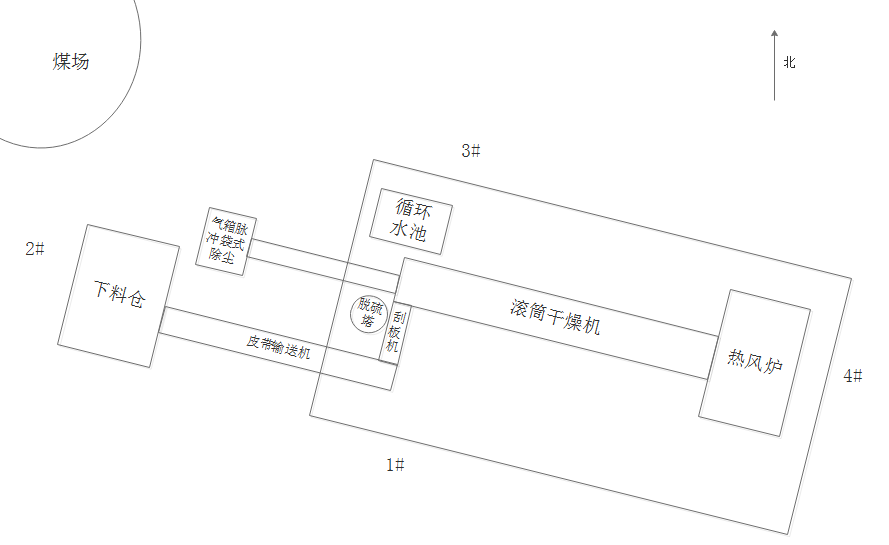 图6-1  厂界噪声测点示意图2、废气表6-2  废气污染源监测内容热风炉废气测点示意图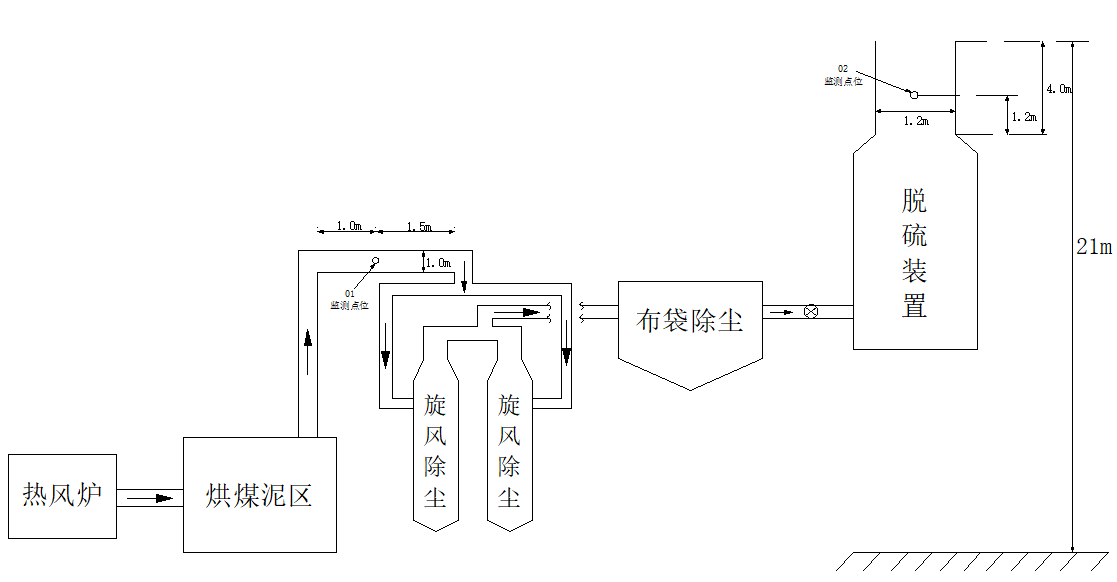 图6-2  热风炉废气测点示意图厂界无组织颗粒物测点示意图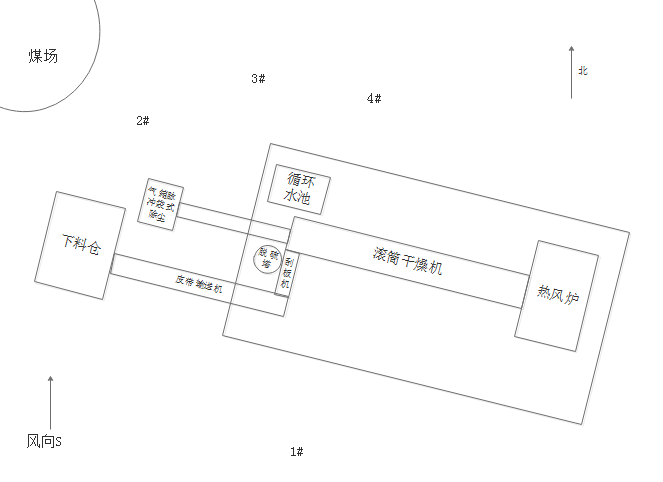 备注：1#为对照的，2#、3#、4#为监控点。图6-3  厂界无组织颗粒物测点示意图（8月4日）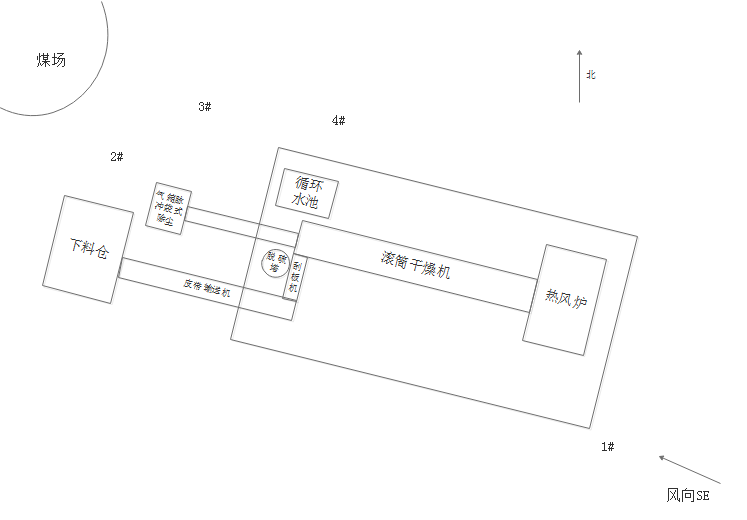 备注：1#为对照的，2#、3#、4#为监控点。图6-3  厂界无组织颗粒物测点示意图（8月5日）验收监测期间生产工况记录：监测期间（2018年8月4日——8月5日），该企业生产正常，设施运行稳定，生产负荷达到75%以上，满足验收监测技术规范要求：验收监测结果：厂界噪声监测结果分析：从连续两天对厂界四周的环境噪声监测结果来看，项目厂界噪声均能达到《工业企业厂界环境噪声排放标准》(GB12348-2008)2类标准，达标率100%。厂界噪声昼间、夜间相差较大的原因：项目距离煤场较近（约50m），昼间受煤场运输车辆通行和铲车装运的影响，项目厂界噪声较大；夜间煤场车辆停止装运，噪声值下降。废气（1）厂界无组织颗粒物监测结果分析：从连续两天、每天三次的监测结果来看，项目厂界无组织颗粒物均能达到《煤炭工业污染物排放标准》（GB20426-2006）中表5 无组织排放限值，达标率100%。（2）热风炉废气监测结果分析：项目热风炉废气中的各污染物均能达到《锅炉大气污染物排放标准》（GB13271-2014）表3燃煤锅炉大气污染物特别排放限值，达标率100%。环保设施处理效率：综上，本项目厂界噪声、厂界无组织颗粒物、热风炉废气均能达标排放。验收监测结论：项目基本情况山西兰花科技创业股份有限公司大阳煤矿分公司在其洗煤厂厂区内新建煤泥烘干系统项目。主要建设内容为新建一座1131m2烘干车间，三层钢筋混凝土结构，一层主要布置热风炉、滚筒干燥机、干煤泥运输、除尘水泵和车间供配电控制系统等设备，二层布置压滤煤泥运输设备和除尘设备，三层布置压滤设备等。设计年处理湿煤泥5.78万吨/年，烘干后煤泥2.89万吨/年。项目投资总概算531.36万元，环保投资概算184万元，环保投资占总投资概算比例为34.6%；实际总投资为531.36万元，环保投资184万元，环保投资占实际总投资比例为34.6%。验收监测结果达标情况废气①热风炉废气热风炉烟气经旋风除尘+气箱脉冲袋式除尘+脱硫塔脱硫处理处理后经21m高烟囱排放。根据验收监测结果，热风炉废气中的颗粒物、SO2、NOX均能达到《锅炉大气污染物排放标准》（GB13271-2014）表3燃煤锅炉大气污染物特别排放限值。②厂界无组织颗粒物根据验收监测结果，厂界无组织颗粒物能达到《煤炭工业污染物排放标准》（GB20426-2006）中表5 无组织排放限值。废水车间内不设食宿，职工生活污水依托大阳煤矿；生产废水主要为脱硫塔循环水，脱硫塔循环水进入车间的沉淀池，经沉淀池沉淀后，上清液循环回用。对水环境影响较小。噪声通过选用低噪声设备，从源头上控制噪声的产生；在设备上安装消声器、吸声材料和隔振、减振垫；加强车间外的绿化，种植树木，形成绿色屏障；加强监管，控制工作时间，严禁高噪声设备夜间作业。通过采取以上措施，本项目厂界噪声可达标排放。固废输送皮带设在全封闭车间内；除尘器除尘灰、热风炉产生的炉渣、脱硫塔脱硫渣全部运至大阳煤矿煤矸石砖厂原料堆作制砖原料；沉淀池底泥送至压滤车间进行压滤，达到综合利用的目的，不外排；员工生活垃圾收集后由大阳煤矿环卫部门定期清理。通过采取以上措施，本项目固体废物可实现合理处置。环保手续办理情况受山西兰花科技创业股份有限公司大阳煤矿分公司委托，北京文华东方环境科技有限公司于2017年8月编制完成《山西兰花科技创业股份有限公司大阳煤矿分公司煤泥烘干系统建设项目环境影响报告表》，该项目环评报告于2017年11月15日通过晋城市环境保护局审批，审批文号为晋市环审[2017]94号。因本项目新增了1个废气排放口，根据《排污许可管理办法》的有关规定，山西兰花科技创业股份有限公司大阳煤矿分公司于6月22日向晋城市环境保护局提交了变更排污许可证的申请，并于2018年7月23日取得了变更后的排污许可证，排污许可证编号：14052506100313-0500。总量指标根据监测结果，以热风炉废气出口最大排放速率值计算得出项目污染物排放总量为：颗粒物总量：0.187kg/h×16h/d×330d/a=987kg/a=0.987t/aSO2总量：0.244kg/h×16h/d×330d/a=1288kg/a=1.288t/aNOX总量：1.06kg/h×16h/d×330d/a=5597kg/a=5.597t/a综上，项目污染物排放能满足总量控制指标的要求。验收结论综上分析，项目已按环评及批复要求进行了环境保护设施建设，根据监测结果和现场检查情况，可满足相关环境排放标准要求和环境管理要求。建议（1）加强环境保护设备的管理和维护、保养工作，保证其正常运行，确保各类污染物长期、稳定地达标排放；（2）加强对厂区固体废物的管理，严禁产生二次污染；    （3）安排专人负责本项目的环境保护工作。